Реши логическую задачуДве супружеских пары прогуливались вдоль реки и решили перебраться на другой берег. У берега стоит лодка, которая вмещает максимум 100 кг.Оба мужчины весят каждый по 100 кг, а каждая из жен весит по 50 кг. Как им перебраться через реку на лодке?Узнай дерево по листуЛист какого дерева здесь нарисован? Раскрась его так, как он будет выглядеть осенью.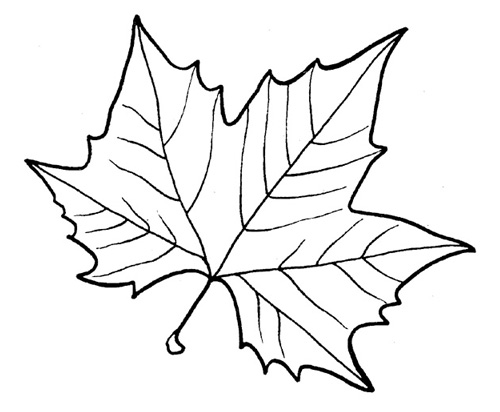 Прочитай скороговорку без запинкиВсе клены стали рыжие,и не один не дразнится.Раз все равно все рыжие - кому какая разница?